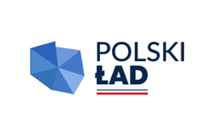 Załącznik nr 6 do Zapytania ofertowego..............................................           Wykonawca.....................................................….podpis osoby / osób upoważnionych dowystępowania w imieniu wykonawcy/wykonawcówWykaz zamówieńDot. postępowania na „Konserwację i restaurację polichromii oraz elementów wystroju nawy głównej kościoła oo. Dominikanów pw. Matki Bożej Bolesnej w Jarosławiu”Wykaz zamówieńDot. postępowania na „Konserwację i restaurację polichromii oraz elementów wystroju nawy głównej kościoła oo. Dominikanów pw. Matki Bożej Bolesnej w Jarosławiu”Wykaz zamówieńDot. postępowania na „Konserwację i restaurację polichromii oraz elementów wystroju nawy głównej kościoła oo. Dominikanów pw. Matki Bożej Bolesnej w Jarosławiu”Wykaz zamówieńDot. postępowania na „Konserwację i restaurację polichromii oraz elementów wystroju nawy głównej kościoła oo. Dominikanów pw. Matki Bożej Bolesnej w Jarosławiu”Wykaz zamówieńDot. postępowania na „Konserwację i restaurację polichromii oraz elementów wystroju nawy głównej kościoła oo. Dominikanów pw. Matki Bożej Bolesnej w Jarosławiu”Wykaz zamówieńDot. postępowania na „Konserwację i restaurację polichromii oraz elementów wystroju nawy głównej kościoła oo. Dominikanów pw. Matki Bożej Bolesnej w Jarosławiu”Lp.Przedmiot zamówienia(zgodnie z warunkiem określonym w pkt 5.1.2.1 Zapytania ofertowego)Nr zabytkuPodmiot, na rzecz którego zamówienie zostało wykonaneData wykonaniaWartość